Фундаментная буровая установка Soilmec SR-60Установка Soilmec SR-60 —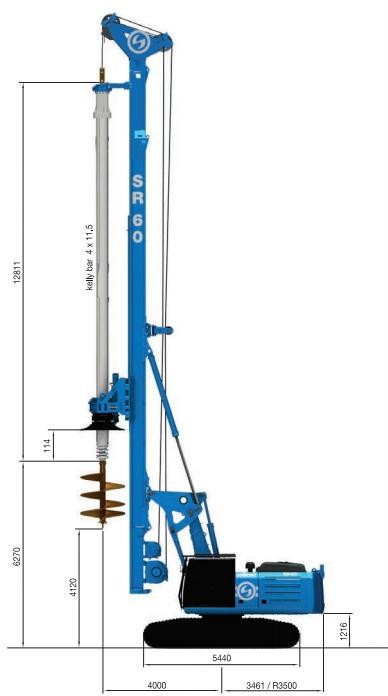 современная техника, способная выполнять бурение какстандартным методом, так и с вытеснением грунта либо потехнологии CFA. В качестве основы используется гусеничная база Caterpillar, отличающаяся высокой мобильностью. Отдельноговнимания заслуживает электронная система CAT, в реальном времени отслеживающая режим работыдвигателя и состояние гидравлики. Всё это позволяет оптимизировать процесс бурения под сваи,существенно снижая износоборудования, расход топлива и масла.Двигатель: CAT C 9.3 ACERTМощность двигателя: 235 кВтСнаряженный вес: 66.3 тМаксимальный диаметр: 1800 ммМаксимальная глубина: 71 мОбщая высота: 21447 ммМаксимальный момент: 189 кНмУсилие нажима/извлечения: 280/154 кНСкорость (опускания/подъема): 10/18 м/минНаклон мачты (назад/вперед/вбок): 10/3/3 градусовГабариты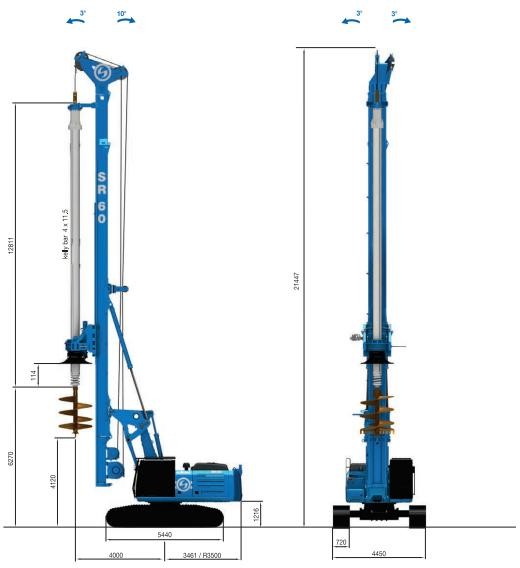 Эксплуатационная масса без келли-штанги: 62200 кгМаксимальный диаметр сваи: 1000 ммМаксимальная глубина погружения: 71 мГабариты в режиме перевозки, вес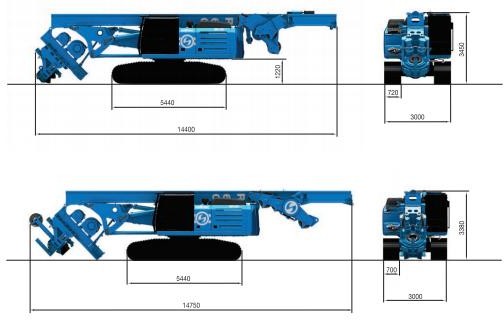 Ширина: 4450 ммДлина: 14400 ммВысота: 3380 ммВес с келли-штангой: 59800 кгПодробное описание: http://dolomit-pk.ru/soilmec/burovie_ustanovki_soilmec_sr/sr-60/ http://dolomit-pk.ru/soilmec/burovie_ustanovki_soilmec_sr/